Patient Case Report FormPharmacogenetic analysis in pediatric/adolescent Hematologic-oncologic diseasePrincipal Investigator: Chemotherapy History (ex. “0601 consolidation” “maintenance #1, #2”, not “HR 0601”)Event□ No□ Relapse    □ Death□ 2ndary malignancy or MDS, diagnosis _____________________(see #1)Survival□ Alive□ Dead, cause of death ________________________________________#1. Diagnosis1 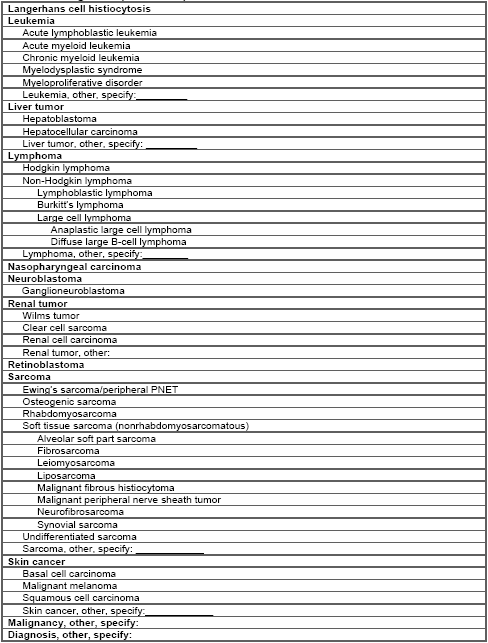 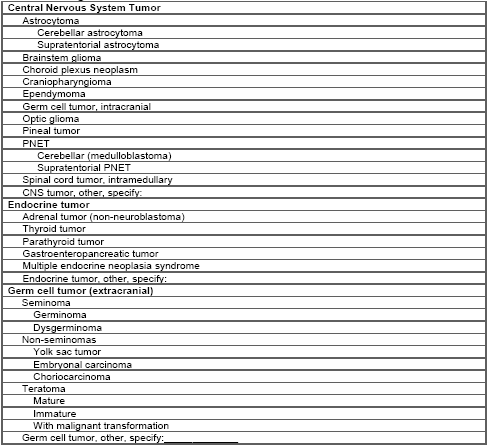 1. BASIC DATAOrganization______________________________________________________________________________________________________________________________________________________________________________________________________________________________________________________________________________________________________________________Subject No.______________________________________________________________________________________________________________________________________________________________________________________________________________________________________________________________________________________________________________________Sex____________M / F___________________________M / F___________________________M / F___________________________M / F___________________________M / F___________________________M / F___________________________M / F___________________________M / F___________________________M / F___________________________M / F_______________Date of Birth :YEARYEARYEARYEARMONTHMONTHDAYDAY2. DIAGNOSISDiagnosis_______________________________(see  #1)_______________________________(see  #1)_______________________________(see  #1)_______________________________(see  #1)_______________________________(see  #1)_______________________________(see  #1)_______________________________(see  #1)_______________________________(see  #1)_______________________________(see  #1)_______________________________(see  #1)Date of Initial Diagnosis :YEARYEARYEARYEARMONTHMONTHDAYDAY3. TREATMENTDate of Treatment start :YEARYEARYEARYEARMONTHMONTHDAYDAYProtocolStart dateEnd dateDate of Therapy completed:(마지막 항암치료일)YEARYEARYEARYEARMONTHMONTHDAYDAY4. Medication History 투여일투여약제투여용량단위투여시간5. Laboratory History검사측정값단위WBCHbPLTANC Total BilirubinDirect BilirubinGOT (AST)GPT (ALT)BUNCrCaPGluNaKClD-dimerPTaPTTFibrinogenCholesterolAmylaseLipaseMagnesiumTriglycerolUric acidAlbuminPhosphorusUrine RBCUrine WBC6. 신체계측측정일Body weightHeightBSA 7. Adverse Events (CTCAE 4.0)Complete Blood CountsGrade 3   Grade 4   발생일Gr3/Gr4Anemia (Hb)Hgb <8.0 g/dL; <4.9 mmol/L; <80 g/LLife-threatening consequences; urgent intervention Leukopenia (WBC)<2000 - 1000/mm3; <2.0 - 1.0 x 10e9 /L<1000/mm3; <1.0 x 10e9 /LNeutropenia (ANC)<1000 - 500/mm3; <1.0 - 0.5 x 10e9 /L<500/mm3; <0.5 x 10e9 /LThrombocytopenia (PLT)<50,000 - 25,000/mm3; <50.0 - 25.0 x 10e9 /L<25,000/mm3; <25.0 x 10e9 /LChemistry & Coagulation & UrineGrade 3   Grade 4   발생일Gr3/Gr4aPTT 연장>2.5 x ULN; hemorrhage -PT INR 증가>2.5 x ULN; >2.5 times above baseline if on anticoagulation -ALT or GPT 증가>5.0 - 20.0 x ULN>20.0 x ULNAST or GOT 증가>5.0 - 20.0 x ULN>20.0 x ULNBilirubin 상승>3.0 - 10.0 x ULN>10.0 x ULNCholesterol증가>400 - 500 mg/dL; >10.34 - 12.92 mmol/L>500 mg/dL; >12.92 mmol/LCreatinine 상승>3.0 baseline; >3.0 - 6.0 x ULN>6.0 x ULNAmylase 증가>2.0 - 5.0 x ULN>5.0 x ULNLipase 증가>2.0 - 5.0 x ULN>5.0 x ULNCa 증가Corrected serum calcium of >12.5 - 13.5 mg/dL;>3.1 - 3.4 mmol/L;  Ionized calcium  >1.6 - 1.8 mmol/L; hospitalization indicatedCorrected serum calcium of >13.5 mg/dL; >3.4 mmol/L;  Ionized calcium  >1.8 mmol/L; life-threatening consequencesCa 감소Corrected serum calcium of <7.0 - 6.0 mg/dL; <1.75 - 1.5 mmol/L;  Ionized calcium  <0.9 - 0.8 mmol/L; hospitalization indicatedCorrected serum calcium of  <6.0 mg/dL; <1.5 mmol/L;  Ionized calcium  <0.8 mmol/L; life-threatening consequencesGlucose 증가>250 - 500 mg/dL; >13.9 - 27.8 mmol/L; hospitalization indicated>500 mg/dL; >27.8 mmol/L; life-threatening consequencesGlucose 감소<40 - 30 mg/dL; <2.2 - 1.7 mmol/L<30 mg/dL; <1.7 mmol/L; life-threatening consequences; seizuresK 증가>6.0 - 7.0 mmol/L; hospitalization indicated>7.0 mmol/L; life-threatening consequencesK 감소<3.0 - 2.5 mmol/L; hospitalization indicated<2.5 mmol/L; life-threatening consequencesMg 증가>3.0 - 8.0 mg/dL; >1.23 - 3.30 mmol/L>8.0 mg/dL; >3.30 mmol/L; life-threatening consequencesMg 감소<0.9 - 0.7 mg/dL; <0.4 - 0.3 mmol/L<0.7 mg/dL; <0.3 mmol/L; life-threatening consequencesNa 증가>155 - 160 mmol/L; hospitalization indicated>160 mmol/L; life-threatening consequencesNa 감소<130 - 120 mmol/L<120 mmol/L; life-threatening consequencesTG 증가>500 mg/dL - 1000 mg/dL;  >5.7 mmol/L - 11.4 mmol/L>1000 mg/dL; >11.4 mmol/L;  life-threatening consequencesUric acid 증가>ULN - 10 mg/dL (0.59 mmol/L) with physiologic consequences>10 mg/dL; >0.59 mmol/L; life-threatening consequencesAlbumin 감소<2 g/dL; <20 g/LLife-threatening consequences; urgent intervention indicatedP 감소<2.0 - 1.0 mg/dL; <0.6 - 0.3 mmol/L<1.0 mg/dL; <0.3 mmol/L; life-threatening consequencesHematuriaGross hematuria; transfusion, IV medications or hospitalization indicated; elective endoscopic, radiologic or operative intervention indicated; limiting self care ADLLife-threatening consequences; urgent radiologic or operative intervention indicatedProteinuriaPediatric: urine P/C >1.9 -Allergy & RashAllergy & RashDefinitionDefinitionGrade 3   Grade 3   Grade 3   Grade 3이상 Yes/NoGrade 3이상 Yes/NoGrade 3이상 Yes/No발생일 (발생한 경우)발생일 (발생한 경우)발생일 (발생한 경우)Allergic reactionAllergic reactionA disorder characterized by an adverse local or general response from exposure to an allergen.A disorder characterized by an adverse local or general response from exposure to an allergen.Prolonged (e.g., not rapidly responsive to symptomatic medication and/or brief interruption of infusion); recurrence of symptoms following initial improvement; hospitalization indicated for clinical sequelae (e.g., renal impairment, pulmonary infiltrates)Prolonged (e.g., not rapidly responsive to symptomatic medication and/or brief interruption of infusion); recurrence of symptoms following initial improvement; hospitalization indicated for clinical sequelae (e.g., renal impairment, pulmonary infiltrates)Prolonged (e.g., not rapidly responsive to symptomatic medication and/or brief interruption of infusion); recurrence of symptoms following initial improvement; hospitalization indicated for clinical sequelae (e.g., renal impairment, pulmonary infiltrates)AnaphylaxisAnaphylaxisA disorder characterized by an acute inflammatory reaction resulting from the release of histamine and histamine-like substances from mast cells, causing a hypersensitivity immune response. Clinically, it presents with breathing difficulty, dizziness, hypotension, cyanosis and loss of consciousness and may lead to death.A disorder characterized by an acute inflammatory reaction resulting from the release of histamine and histamine-like substances from mast cells, causing a hypersensitivity immune response. Clinically, it presents with breathing difficulty, dizziness, hypotension, cyanosis and loss of consciousness and may lead to death.Symptomatic bronchospasm, with or without urticaria; parenteral intervention indicated; allergy-related edema/angioedema; hypotensionSymptomatic bronchospasm, with or without urticaria; parenteral intervention indicated; allergy-related edema/angioedema; hypotensionSymptomatic bronchospasm, with or without urticaria; parenteral intervention indicated; allergy-related edema/angioedema; hypotensionErythema multiformeErythema multiformeA disorder characterized by target lesions (a pink-red ring around a pale center).A disorder characterized by target lesions (a pink-red ring around a pale center).Target lesions covering >30% BSA and associated with oral or genital erosionsTarget lesions covering >30% BSA and associated with oral or genital erosionsTarget lesions covering >30% BSA and associated with oral or genital erosionsInjection site reactionInjection site reactionA disorder characterized by an intense adverse reaction (usually immunologic) developing at the site of an injection.A disorder characterized by an intense adverse reaction (usually immunologic) developing at the site of an injection.Ulceration or necrosis; severe tissue damage; operative intervention indicatedUlceration or necrosis; severe tissue damage; operative intervention indicatedUlceration or necrosis; severe tissue damage; operative intervention indicatedPapulopustular rashPapulopustular rashA disorder characterized by an eruption consisting of papules (a small, raised pimple) and pustules (a small pus filled blister), typically appearing in face, scalp, and upper chest and back Unlike acne, this rash does not present with whiteheads or blackheads, and can be symptomatic, with itchy or tender lesions.A disorder characterized by an eruption consisting of papules (a small, raised pimple) and pustules (a small pus filled blister), typically appearing in face, scalp, and upper chest and back Unlike acne, this rash does not present with whiteheads or blackheads, and can be symptomatic, with itchy or tender lesions.Papules and/or pustules covering >30% BSA, which may or may not be associated with symptoms of pruritus or tenderness; limiting self-care ADL; associated with local superinfection with oral antibiotics indicatedPapules and/or pustules covering >30% BSA, which may or may not be associated with symptoms of pruritus or tenderness; limiting self-care ADL; associated with local superinfection with oral antibiotics indicatedPapules and/or pustules covering >30% BSA, which may or may not be associated with symptoms of pruritus or tenderness; limiting self-care ADL; associated with local superinfection with oral antibiotics indicatedPruritusPruritusA disorder characterized by an intense itching sensation.A disorder characterized by an intense itching sensation.Intense or widespread; constant; limiting self care ADL or sleep; oral corticosteroid or immunosuppressive therapy indicatedIntense or widespread; constant; limiting self care ADL or sleep; oral corticosteroid or immunosuppressive therapy indicatedIntense or widespread; constant; limiting self care ADL or sleep; oral corticosteroid or immunosuppressive therapy indicatedPurpuraPurpuraA disorder characterized by hemorrhagic areas of the skin and mucous membrane. Newer lesions appear reddish in color. Older lesions are usually a darker purple color and eventually become a brownish-yellow color.A disorder characterized by hemorrhagic areas of the skin and mucous membrane. Newer lesions appear reddish in color. Older lesions are usually a darker purple color and eventually become a brownish-yellow color.Combined area of lesions covering >30% BSA; spontaneous bleedingCombined area of lesions covering >30% BSA; spontaneous bleedingCombined area of lesions covering >30% BSA; spontaneous bleedingRash pustularRash pustularA disorder characterized by a circumscribed and elevated skin lesion filled with pus.A disorder characterized by a circumscribed and elevated skin lesion filled with pus.IV antibiotic, antifungal, or antiviral intervention indicated; radiologic or operative intervention indicatedIV antibiotic, antifungal, or antiviral intervention indicated; radiologic or operative intervention indicatedIV antibiotic, antifungal, or antiviral intervention indicated; radiologic or operative intervention indicatedUrticariaUrticariaA disorder characterized by an itchy skin eruption characterized by wheals with pale interiors and well-defined red margins.A disorder characterized by an itchy skin eruption characterized by wheals with pale interiors and well-defined red margins.Urticarial lesions covering >30% BSA; IV intervention indicatedUrticarial lesions covering >30% BSA; IV intervention indicatedUrticarial lesions covering >30% BSA; IV intervention indicatedStevens-Johnson syndromeStevens-Johnson syndromeA disorder characterized by less than 10% total body skin area separation of dermis. The syndrome is thought to be a hypersensitivity complex affecting the skin and the mucous membranes.A disorder characterized by less than 10% total body skin area separation of dermis. The syndrome is thought to be a hypersensitivity complex affecting the skin and the mucous membranes.Skin sloughing covering <10% BSA with associated signs (e.g., erythema, purpura, epidermal detachment and mucous membrane detachment)Skin sloughing covering <10% BSA with associated signs (e.g., erythema, purpura, epidermal detachment and mucous membrane detachment)Skin sloughing covering <10% BSA with associated signs (e.g., erythema, purpura, epidermal detachment and mucous membrane detachment)Fever & InfectionFever & InfectionDefinitionDefinitionGrade 3   Grade 3   Grade 3   Grade 3이상 Yes/NoGrade 3이상 Yes/NoGrade 3이상 Yes/No발생일 (발생한 경우)발생일 (발생한 경우)발생일 (발생한 경우)Febrile neutropeniaFebrile neutropeniaA disorder characterized by an ANC <1000/mm3 and a single temperature of >38.3 degrees C (101 degrees F) or a sustained temperature of >=38 degrees C (100.4 degrees F) for more than one hourA disorder characterized by an ANC <1000/mm3 and a single temperature of >38.3 degrees C (101 degrees F) or a sustained temperature of >=38 degrees C (100.4 degrees F) for more than one hourANC <1000/mm3 with a single temperature of >38.3 degrees C (101 degrees F) or a sustained temperature of >=38 degrees C (100.4 degrees F) for more than one hourANC <1000/mm3 with a single temperature of >38.3 degrees C (101 degrees F) or a sustained temperature of >=38 degrees C (100.4 degrees F) for more than one hourANC <1000/mm3 with a single temperature of >38.3 degrees C (101 degrees F) or a sustained temperature of >=38 degrees C (100.4 degrees F) for more than one hourFever without neutropeniaFever without neutropeniaA disorder characterized by elevation of the body's temperature above the upper limit of normal.A disorder characterized by elevation of the body's temperature above the upper limit of normal.>40.0 degrees C (>104.0 degrees F) for <=24 hrs>40.0 degrees C (>104.0 degrees F) for <=24 hrs>40.0 degrees C (>104.0 degrees F) for <=24 hrsSepsisSepsisA disorder characterized by the presence of pathogenic microorganisms in the blood stream that cause a rapidly progressing systemic reaction that may lead to shock.A disorder characterized by the presence of pathogenic microorganisms in the blood stream that cause a rapidly progressing systemic reaction that may lead to shock. - - -CardiovascularCardiovascularDefinitionDefinitionGrade 3   Grade 3   Grade 3   Grade 3이상 Yes/NoGrade 3이상 Yes/NoGrade 3이상 Yes/No발생일 (발생한 경우)발생일 (발생한 경우)발생일 (발생한 경우)Ejection fraction 감소Ejection fraction 감소The percentage computed when the amount of blood ejected during a ventricular contraction of the heart is compared to the amount that was present prior to the contraction.The percentage computed when the amount of blood ejected during a ventricular contraction of the heart is compared to the amount that was present prior to the contraction.Resting ejection fraction (EF) 39 - 20%; >20% drop from baselineResting ejection fraction (EF) 39 - 20%; >20% drop from baselineResting ejection fraction (EF) 39 - 20%; >20% drop from baselineHeart failureHeart failureA disorder characterized by the inability of the heart to pump blood at an adequate volume to meet tissue metabolic requirements, or, the ability to do so only at an elevation in the filling pressure.A disorder characterized by the inability of the heart to pump blood at an adequate volume to meet tissue metabolic requirements, or, the ability to do so only at an elevation in the filling pressure.Severe with symptoms at rest or with minimal activity or exertion; intervention indicatedSevere with symptoms at rest or with minimal activity or exertion; intervention indicatedSevere with symptoms at rest or with minimal activity or exertion; intervention indicatedHypertensionHypertensionA disorder characterized by a pathological increase in blood pressure; a repeatedly elevation in the blood pressure exceeding 140 over 90 mm Hg.A disorder characterized by a pathological increase in blood pressure; a repeatedly elevation in the blood pressure exceeding 140 over 90 mm Hg.Stage 2 hypertension (systolic BP >=160 mm Hg or diastolic BP >=100 mm Hg); medical intervention indicated; more than one drug or more intensive therapy than previously used indicatedStage 2 hypertension (systolic BP >=160 mm Hg or diastolic BP >=100 mm Hg); medical intervention indicated; more than one drug or more intensive therapy than previously used indicatedStage 2 hypertension (systolic BP >=160 mm Hg or diastolic BP >=100 mm Hg); medical intervention indicated; more than one drug or more intensive therapy than previously used indicatedHypertensionHypertensionA disorder characterized by a pathological increase in blood pressure; a repeatedly elevation in the blood pressure exceeding 140 over 90 mm Hg.A disorder characterized by a pathological increase in blood pressure; a repeatedly elevation in the blood pressure exceeding 140 over 90 mm Hg.HypertensionHypertensionA disorder characterized by a pathological increase in blood pressure; a repeatedly elevation in the blood pressure exceeding 140 over 90 mm Hg.A disorder characterized by a pathological increase in blood pressure; a repeatedly elevation in the blood pressure exceeding 140 over 90 mm Hg.Pediatric: Same as adultPediatric: Same as adultPediatric: Same as adultHypotensionHypotensionA disorder characterized by a blood pressure that is below the normal expected for an individual in a given environment.A disorder characterized by a blood pressure that is below the normal expected for an individual in a given environment.Medical intervention or hospitalization indicatedMedical intervention or hospitalization indicatedMedical intervention or hospitalization indicatedMyocarditisPericardilaa effusionPericarditisThromboembolic eventThromboembolic eventA disorder characterized by occlusion of a vessel by a thrombus that has migrated from a distal site via the blood stream.A disorder characterized by occlusion of a vessel by a thrombus that has migrated from a distal site via the blood stream.Thrombosis (e.g., uncomplicated pulmonary embolism [venous], non-embolic cardiac mural [arterial] thrombus), medical intervention indicatedThrombosis (e.g., uncomplicated pulmonary embolism [venous], non-embolic cardiac mural [arterial] thrombus), medical intervention indicatedThrombosis (e.g., uncomplicated pulmonary embolism [venous], non-embolic cardiac mural [arterial] thrombus), medical intervention indicatedGastrointestinalGastrointestinalDefinitionDefinitionGrade 3   Grade 3   Grade 3   Grade 3이상 Yes/NoGrade 3이상 Yes/NoGrade 3이상 Yes/No발생일 (발생한 경우)발생일 (발생한 경우)발생일 (발생한 경우)ConstipationConstipationA disorder characterized by irregular and infrequent or difficult evacuation of the bowels.A disorder characterized by irregular and infrequent or difficult evacuation of the bowels.Obstipation with manual evacuation indicated; limiting self care ADLObstipation with manual evacuation indicated; limiting self care ADLObstipation with manual evacuation indicated; limiting self care ADLDiarrheaDiarrheaA disorder characterized by frequent and watery bowel movements.A disorder characterized by frequent and watery bowel movements.Increase of >=7 stools per day over baseline; incontinence; hospitalization indicated; severe increase in ostomy output compared to baseline; limiting self care ADLIncrease of >=7 stools per day over baseline; incontinence; hospitalization indicated; severe increase in ostomy output compared to baseline; limiting self care ADLIncrease of >=7 stools per day over baseline; incontinence; hospitalization indicated; severe increase in ostomy output compared to baseline; limiting self care ADLHepatic failureIleusIleusA disorder characterized by failure of the ileum to transport intestinal contents.A disorder characterized by failure of the ileum to transport intestinal contents.Severely altered GI function; TPN indicatedSeverely altered GI function; TPN indicatedSeverely altered GI function; TPN indicatedMucositis oralMucositis oralA disorder characterized by inflammation of the oral mucosal.A disorder characterized by inflammation of the oral mucosal.Severe pain; interfering with oral intakeSevere pain; interfering with oral intakeSevere pain; interfering with oral intakePancreatitisPancreatitisA disorder characterized by inflammation of the pancreas.A disorder characterized by inflammation of the pancreas.Severe pain; vomiting; medical intervention indicated (e.g., analgesia, nutritional support)Severe pain; vomiting; medical intervention indicated (e.g., analgesia, nutritional support)Severe pain; vomiting; medical intervention indicated (e.g., analgesia, nutritional support)Gastrointestinal hemorrhageGastrointestinal hemorrhageA disorder characterized by bleeding from the upper gastrointestinal tract (oral cavity, pharynx, esophagus, and stomach).A disorder characterized by bleeding from the upper gastrointestinal tract (oral cavity, pharynx, esophagus, and stomach).Transfusion, radiologic, endoscopic, or elective operative intervention indicatedTransfusion, radiologic, endoscopic, or elective operative intervention indicatedTransfusion, radiologic, endoscopic, or elective operative intervention indicatedNeurologicNeurologicDefinitionDefinitionGrade 3   Grade 3   Grade 3   Grade 3이상 Yes/NoGrade 3이상 Yes/NoGrade 3이상 Yes/No발생일 (발생한 경우)발생일 (발생한 경우)발생일 (발생한 경우)EncephalopathyEncephalopathyA disorder characterized by a pathologic process involving the brain.A disorder characterized by a pathologic process involving the brain.Severe symptoms; limiting self care ADLSevere symptoms; limiting self care ADLSevere symptoms; limiting self care ADLLeukoencephalopathyLeukoencephalopathyA disorder characterized by diffuse reactive astrocytosis with multiple areas of necrotic foci without inflammation.A disorder characterized by diffuse reactive astrocytosis with multiple areas of necrotic foci without inflammation.Severe symptoms; extensive T2/FLAIR hyperintensities, involving periventricular white matter involving 2/3 or more of susceptible areas of cerebrum +/- moderate to severe increase in SAS and/or moderate to severe ventriculomegalySevere symptoms; extensive T2/FLAIR hyperintensities, involving periventricular white matter involving 2/3 or more of susceptible areas of cerebrum +/- moderate to severe increase in SAS and/or moderate to severe ventriculomegalySevere symptoms; extensive T2/FLAIR hyperintensities, involving periventricular white matter involving 2/3 or more of susceptible areas of cerebrum +/- moderate to severe increase in SAS and/or moderate to severe ventriculomegalyPeripheral motor neuropathyPeripheral motor neuropathyA disorder characterized by inflammation or degeneration of the peripheral motor nerves.A disorder characterized by inflammation or degeneration of the peripheral motor nerves.Severe symptoms; limiting self care ADL; assistive device indicatedSevere symptoms; limiting self care ADL; assistive device indicatedSevere symptoms; limiting self care ADL; assistive device indicatedPeripheral sensory neuropathyPeripheral sensory neuropathyA disorder characterized by inflammation or degeneration of the peripheral sensory nerves.A disorder characterized by inflammation or degeneration of the peripheral sensory nerves.Severe symptoms; limiting self care ADLSevere symptoms; limiting self care ADLSevere symptoms; limiting self care ADLSeizureSeizureA disorder characterized by a sudden, involuntary skeletal muscular contractions of cerebral or brain stem origin.A disorder characterized by a sudden, involuntary skeletal muscular contractions of cerebral or brain stem origin.Multiple seizures despite medical interventionMultiple seizures despite medical interventionMultiple seizures despite medical interventionOthersOthersDefinitionDefinitionGrade 3   Grade 3   Grade 3   Grade 3이상 Yes/NoGrade 3이상 Yes/NoGrade 3이상 Yes/No발생일 (발생한 경우)발생일 (발생한 경우)발생일 (발생한 경우)PneumonitisPneumonitisA disorder characterized by inflammation focally or diffusely affecting the lung parenchyma.A disorder characterized by inflammation focally or diffusely affecting the lung parenchyma.Severe symptoms; limiting self care ADL; oxygen indicatedSevere symptoms; limiting self care ADL; oxygen indicatedSevere symptoms; limiting self care ADL; oxygen indicatedAvascular necrosisAvascular necrosisCytokine releasing syndromeOsteonecrosis of jawOsteonecrosis of jawA disorder characterized by a necrotic process occurring in the bone of the mandible.A disorder characterized by a necrotic process occurring in the bone of the mandible.Severe symptoms; limiting self care ADL; elective operative intervention indicatedSevere symptoms; limiting self care ADL; elective operative intervention indicatedSevere symptoms; limiting self care ADL; elective operative intervention indicatedOsteoporosisOsteoporosisA disorder characterized by reduced bone mass, with a decrease in cortical thickness and in the number and size of the trabeculae of cancellous bone (but normal chemical composition), resulting in increased fracture incidence.A disorder characterized by reduced bone mass, with a decrease in cortical thickness and in the number and size of the trabeculae of cancellous bone (but normal chemical composition), resulting in increased fracture incidence.Loss of height >=2 cm; hospitalization indicated; limiting self care ADLLoss of height >=2 cm; hospitalization indicated; limiting self care ADLLoss of height >=2 cm; hospitalization indicated; limiting self care ADLCataractHearing impairedHearing impairedA disorder characterized by partial or complete loss of the ability to detect or understand sounds resulting from damage to ear structures.A disorder characterized by partial or complete loss of the ability to detect or understand sounds resulting from damage to ear structures.Pediatric (on a 1, 2, 3, 4, 6 and 8kHz audiogram): hearing loss sufficient to indicate therapeutic  intervention, including hearing aids):   Threshold shift  >20 dB at 3 kHz and above in at least one ear ;   additional speech-language related services indicated. Pediatric (on a 1, 2, 3, 4, 6 and 8kHz audiogram): hearing loss sufficient to indicate therapeutic  intervention, including hearing aids):   Threshold shift  >20 dB at 3 kHz and above in at least one ear ;   additional speech-language related services indicated. Pediatric (on a 1, 2, 3, 4, 6 and 8kHz audiogram): hearing loss sufficient to indicate therapeutic  intervention, including hearing aids):   Threshold shift  >20 dB at 3 kHz and above in at least one ear ;   additional speech-language related services indicated. Blurred visionBlurred visionA disorder characterized by visual perception of unclear or fuzzy images.A disorder characterized by visual perception of unclear or fuzzy images.Limiting self care ADLLimiting self care ADLLimiting self care ADLOther disorders - specifyOther disorders - specifySevere or medically significant but not immediately life-threatening; hospitalization or prolongation of existing hospitalization indicated; disabling;  limiting self care ADLSevere or medically significant but not immediately life-threatening; hospitalization or prolongation of existing hospitalization indicated; disabling;  limiting self care ADLSevere or medically significant but not immediately life-threatening; hospitalization or prolongation of existing hospitalization indicated; disabling;  limiting self care ADL8. LAST FU    Date of RelapseYEARYEARYEARYEARMONTHMONTHDAYDAY  Date of DeathYEARYEARYEARYEARMONTHMONTHDAYDAY     Date of DiagnosisYEARYEARYEARYEARMONTHMONTHDAYDAYDate of last FUYEARYEARYEARYEARMONTHMONTHDAYDAY